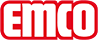 emco Bauemco DIPLOMAT Premium With MAXIMUS insert 522 TLS P MaximusModel522 TLS P MaximusLoadNormal to heavySupport chassismade of rigid aluminium with sound insulation underlay. In the area of the tactile guidance system, the profiles are laid alternately in two heights.Approx. height (mm)22Note on heightThe insert can actually be approx. 2-3 mm higher due to the wear layer.Tread surfaceThe stylish Maximus insert stands out from the crowd with its premium-quality tufted velour and high-end design.Standard profile clearance approx. (mm)3 mm, rubber spacersColoursAnthracite 80.02Beige mottled 81.05Grey 80.03Black mottled 81.01Black 80.01ConnectionWith threaded rodWarranty5 years guaranteeWarranty conditions are available at:Pile material100% PA 6 (polyamide)Colour fastness to artificial light ISO 105-B02good 5-6Colour fastness to rubbing ISO 105 X12good 5Colour fastness to water ISO 105 E01good 5DimensionsMat width:.........................mm (bar length)Mat depth:.........................mm (walking direction)Contactemco Bautechnik GmbH · Breslauer Straße 34 - 38 · D-49808 Lingen (Ems) · Germany · Phone: +49 (0) 591/9140-500 · Fax: +49 (0) 591/9140-852 · Email: bau@emco.de · www.emco-bau.com